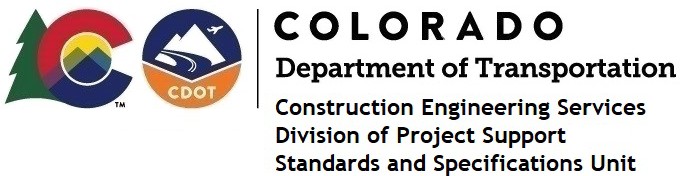 Colorado Department of Transportation, Standard Specifications for Road and Bridge Construction, 2023, posted online 08.14.23, effective 10.1.2023.Erratum posted September 05, 2023Erratum Posted January 11, 2024Erratum Posted January 22, 2024Erratum Posted Credit	      Page		ErratumColorado Department of Transportation, Standard Specifications for Road and Bridge Construction, 2023, posted online 08.14.23, effective 10.1.2023.Page	ErratumB. Naylor, D. Fischer214-1 thru 214-14INCORRECT Instructions from SSP dated 7.9.2020:  “Delete and replace (all of) Section 214 of the Standard Specifications with the following:”CORRECT Instructions: “Delete Subsections 214.01 through 214.03 and 214.05 (except the last line.) Keep Subsection 214.04 from the 2019 book, it should not have been deleted and replaced. Revise subsection 214.06 as shown.”D. FolinoMissing referenceThe last sentence under subsection 401.08 should read: The plant laboratory shall meet the requirements of subsection 620.04.C. MorganIncorrect ReferenceSection 8 should read Section 208C. KingIncorrect referenceThe reference to subsection 105.23 (l) should be subsection 105.23(n).Section 214Subsection 214.04 incorrectly deleted; See errata document for details.Subsection 401.08, Pg. 401-5The plant laboratory shall meet the requirements of subsection 620.04. (reference was missing)Subsection 208-12, Pg. 208-34If the Contractor fails to complete construction within the contract time, payment will not be made for Section 208 pay items for the period of time after expiration of the contract time.Subsection 105.23 (b), page 105-44105.23(b) Formation of Dispute Review Board. DRBs will be established per the following procedures: 1. CDOT, in conjunction with the Colorado Contractors Association (CCA), will maintain a statewide list of pre-approved DRB candidates experienced in construction processes and the interpretation of contract documents and the resolution of construction disputes. Only individuals who have completed training (currently titled DRB Administration and Practice Training) through the Dispute Resolution Board Foundation or otherwise approved by CDOT can be a DRB member. DRB nominees shall be selected from the list of pre-approved candidates. When a DRB is formed, the parties shall execute the agreement set forth in subsection 105.23(l). 105.23(n).